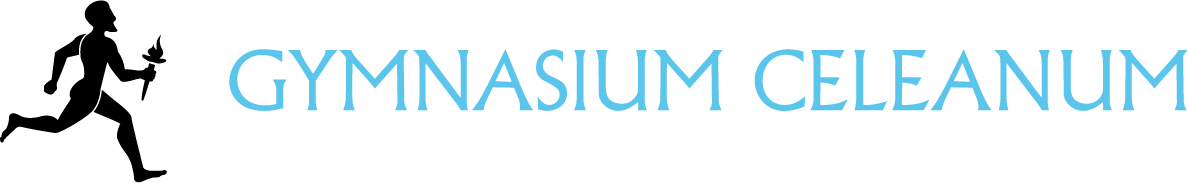 Formulier vakkenwijzigingenNaam:	 ………………………………………………………………………..Klas:		 ………………………………………………………………………..Vak:		………………………………………………………………………..Profiel: 	………………………………………………………………………..Ik zou graag de volgende wijziging aanbrengen in mijn vakkenpakket:………………………………………………………………………………………………………………………………………………………………………………………………………………………………………………………………………………………………………………………………………………………………………………………………………………………………………………………………………………………………………….Reden van de vakkenwijziging:………………………………………………………………………………………………………………………………………………………………………………………………………………………………………………………………………………………………………………………………………………………………………………………………………………………………………………………………………………………………………….Datum: 	………………Handtekening leerling				Handtekening ouder………………………………………			………………………………………